ConditionsCopy and paste the technique, unit, duration and response requirements directly from the syllabus. Identify if it will be a group or individual task. Add other resource information as needed or delete these fields as needed.ContextSuggested items to include are:purpose of the taskinformation about the audiencerelevance of the instrument to the unit of workdescription of the problem or scenario that students will address when completing the taskdelete if the context is not needed in your subject. TaskAdd task, i.e. copy and paste the task information from the relevant unit and then contextualise it to align to your school and student needs. SpecificationsCopy and paste the specifications directly from the syllabus. You can then contextualise this further to align to the specific task you have developed.This task requires students to:StimulusAdd further stimulus information here as required. Use appropriate titles and sub-titles as necessary.If it is impractical to include the actual stimulus material, describe what stimulus or type of stimulus is required to complete this task. CheckpointsInsert or delete due dates and sign-off as required. Insert a maximum of five checkpoints.Authentication strategiesSelect at least one strategy from the following list. Delete strategies not required.The teacher will provide class time for task completion.Students will produce sections of the final response under supervised conditions.Students will each produce a unique response by … Students will provide documentation of their progress .The teacher will collect copies of the student response and monitor at key junctures.The teacher will collect and annotate drafts.The teacher will conduct interviews or consultations with each student as they develop the response.Students will use plagiarism-detection software at submission of the response.Students must acknowledge all sources.Students must submit a declaration of authenticity.Students will produce summaries during the response preparation.The teacher will conduct interviews after submission to clarify or explore aspects of the response.The teacher will compare the responses of students who have worked together in groups.The teacher will ensure class cross-marking occurs.ScaffoldingDelete this heading and section if no scaffolding will be used.Instrument-specific standards (A2): Performance — Celebration Instrument-specific standards (B2): Performance — Industry Instrument-specific standards (C2): Choreography — Health Instrument-specific standards (D2): Performance — Technology  © State of Queensland (QCAA) 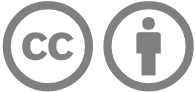 Licence: https://creativecommons.org/licenses/by/4.0 | Copyright notice: www.qcaa.qld.edu.au/copyright — 
lists the full terms and conditions, which specify certain exceptions to the licence. | 
Attribution: ‘© State of Queensland (QCAA) ’ — please include the link to our copyright notice.Choose one assessment technique. Delete the technique not required.2:  —  Workshop sample assessment templateThis sample has been compiled by the QCAA to assist and support teachers in planning and developing assessment instruments for individual school settings.Schools develop internal assessments for each Applied subject, based on the learning and assessment described in the syllabus.To use this template, teachers should:customise the school information section and subject details, delete the QCAA logo, and replace ‘Queensland Curriculum and Assessment Authority’ with the school name in all footerscomplete the unit and module section using information from the syllabus consider the conditions prescribed in the syllabus when completing the conditions sectionconstruct assessment items in the provided fields. Refer to the guidance provided in yellow in the template. This guidance refers to content to be entered include stimulus items within the template or attached separately, as appropriaterefer to the Assessment techniques section of the syllabus for further information about subject-specific specifications, e.g. whether all objectives need to be assessed remove the text in blue from the assessment instrument when it is completed. The text in blue provides formatting tips and instructions to writers.Overall resultTechniqueUnitResponse requirements Individual/groupOtherResourcesUse dance practicesCommunicate ideasGradeThe student work has the following characteristics:The student work has the following characteristics:The student work has the following characteristics:use of technical skills that displays accuracy and consistencycommunication of ideas that displays sustained use of focus, projection, and facial and body expression to present a cohesive performance Ause of technical skills that shows clear links and transitions between sections of the dancecommunication of ideas that displays variations in movement qualities and musicality Btechnical skills in the chosen genre/style for a dance for a celebration eventcommunication of ideas by applying expressive skills in a dance for a celebration eventCrecall of sections of the performance showing inconsistencies use of focus, projection, facial and/or body expression in isolated phrases of movementDevidence of isolated movements. communication of an idea.EUse dance practicesCommunicate ideasGradeThe student work has the following characteristics:The student work has the following characteristics:The student work has the following characteristics:use of technical skills that displays accuracy and consistency communication of ideas that displays sustained use of focus, projection, and facial and body expression to present a cohesive performance Ause of technical skills that shows clear links and transitions between sections of the dancecommunication of ideas that displays variations in movement qualities and musicality Buse of technical skills for a dance work for a selected sector of the dance industrycommunication of ideas by applying expressive skills in a dance work for a selected sector of the dance industryCrecall of sections of the performance showing inconsistencies use of focus, projection, facial and/or body expression in isolated phrases of movementDevidence of isolated movements. communication of an idea.EUse dance practicesCommunicate ideasGradeThe student work has the following characteristics:The student work has the following characteristics:The student work has the following characteristics:use of dance concepts that reveals complexity of choreographic choices communication of ideas that displays impact and sensitivity in a cohesive dance work Ause of dance concepts that shows intentional selection and organisation communication of ideas that is enhanced by choices of movement material Buse of dance concepts in the chosen genre and/or style for an identified group communication of ideas for an identified groupCuse of movements linked at times to chosen purpose or contextuse of elements of dance, choreographic devices or production elements to shape ideas Devidence of movements.expression of ideas through isolated movements.EUse dance practicesCommunicate ideasGradeThe student work has the following characteristics:The student work has the following characteristics:The student work has the following characteristics:use of technical skills that displays accuracy and consistency communication of ideas that displays sustained use of focus, projection, and facial and body expression to present a cohesive performance Ause of technical skills that shows clear links and transitions between sections of the dancecommunication of ideas that displays variations in movement qualities and musicality Buse of technical skills in a selected genre and/or style for a dance videocommunication of ideas by interpreting expressive skills for a dance videoCrecall of sections of the performance showing inconsistencies use of focus, projection, facial and/or body expression in isolated phrases of movementDevidence of isolated movements. communication of an idea.E